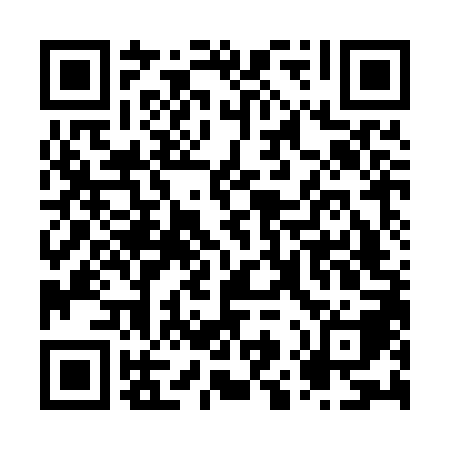 Ramadan times for Auburn, AustraliaMon 11 Mar 2024 - Wed 10 Apr 2024High Latitude Method: NonePrayer Calculation Method: Muslim World LeagueAsar Calculation Method: ShafiPrayer times provided by https://www.salahtimes.comDateDayFajrSuhurSunriseDhuhrAsrIftarMaghribIsha11Mon5:475:477:111:254:577:397:398:5812Tue5:485:487:121:254:567:377:378:5713Wed5:495:497:131:254:567:367:368:5514Thu5:505:507:141:244:557:357:358:5415Fri5:505:507:151:244:547:337:338:5216Sat5:515:517:151:244:537:327:328:5117Sun5:525:527:161:244:527:307:308:4918Mon5:535:537:171:234:527:297:298:4819Tue5:545:547:181:234:517:287:288:4620Wed5:555:557:181:234:507:267:268:4521Thu5:565:567:191:224:497:257:258:4422Fri5:575:577:201:224:487:247:248:4223Sat5:575:577:211:224:477:227:228:4124Sun5:585:587:221:224:467:217:218:3925Mon5:595:597:221:214:457:207:208:3826Tue6:006:007:231:214:457:187:188:3627Wed6:016:017:241:214:447:177:178:3528Thu6:016:017:251:204:437:157:158:3429Fri6:026:027:251:204:427:147:148:3230Sat6:036:037:261:204:417:137:138:3131Sun6:046:047:271:194:407:117:118:301Mon6:056:057:281:194:397:107:108:282Tue6:056:057:281:194:387:097:098:273Wed6:066:067:291:194:377:077:078:264Thu6:076:077:301:184:367:067:068:245Fri6:086:087:311:184:357:057:058:236Sat6:086:087:311:184:347:037:038:227Sun5:095:096:3212:173:336:026:027:208Mon5:105:106:3312:173:326:016:017:199Tue5:105:106:3412:173:316:006:007:1810Wed5:115:116:3412:173:315:585:587:17